NAME; ITUA EHIAGHE EMATRIC NUMBER; 18/ENG01/012DEPARTMENT; CHEMICAL ENGINEERINGCOURSE CODE; ENG 282COURSE TITLE; ENGINEER IN THE SOCIETYThe Scope of Work usually includes;The title of the project.The client’s contactThe contractor’s contactThe project descriptionThe project deadlineDates associated with various tasksSignatures.Deliverables .etcA SAMPLE OF A SCOPE OF WORK FOR THE RENOVATION OF ALFA BELGORE HALL IN AFEBABALOLA UNIVERSITY ADO-EKITI BY ITUA EHIAGHE E.ORGANIZATIONAL INFORMATIONCLIENT NAME; AFEBABALOLA UNIVERSITY ADO-EKITICLIENT  PHONE; +234 803 - 350 - 9150CLIENT EMAIL; info[at]abuad.edu.ngCLIENT MAILING ADDRESS; PMB657. KM8.5 Olusegun Obasanjo way.PROVIDER NAME; EMERALD CONSTRUCTION COMPANYPROVIDER PHONE;08180568002PROVIDER EMAIL; emeraldcc@gmail.comPROVIDER MAILING ADDRESS; PMB784, Tafewa street, Off Ajayi Crescent, Ikeja Lagos state DATE; 2nd December, 2019.PROJECT INFORMATIONPROJECT NAME; RENOVATION OF THE ALFA BELGORE HALL IN AFEBABALOLA UNIVERSITYCLIENT; AFEBABALOLA UNIVERSITY ADO-EKITIBRAND; -PRODUCT; -DESCRIPTION; To Renovate the existing Alfa Belgore Hall in the school. The renovation is to bring about a bigger hall to contain more people. As well as improve the air conditioning of the facility. And bring about ease access in and out of the hall. PROJECT DEADLINE; The project should be over by August.SPECIFIC DELIVERABLES;1. Revolving doors.2. Roofing sheets.3.Air conditioning units 4.Chairs.5.Tables6.Mirrors7.Hand dryers (for the toilets).TIMELINE; The project is not to exceed a period of 9 months and these deliverables should be available by the 8 month.DATES ASSOCIATED TASKS;Clearing of the hall (i.e removal chairs, doors, fans etc tings already present in the hall) in the first week. Removal of the roofing sheets and roofing beams by the second week. The building and reconstructing within the first 5months (maximum) as well as plumbing workThe wiring by the electricians following nextBy the first week of August, the entire building should be completed. And by second week all the necessary accessories like the chairs and all should have been put in place. SIGN-OFF/SIGNATURE BY THE CLIENT_________________________________________SIGN-OFF/SIGNATURE BY THE ENGINEER (PROVIDER)_________________________________________SIGN-OFF SIGNATURE BY THE CONTRACTOR____________________________________________Prepare a project Gant Chart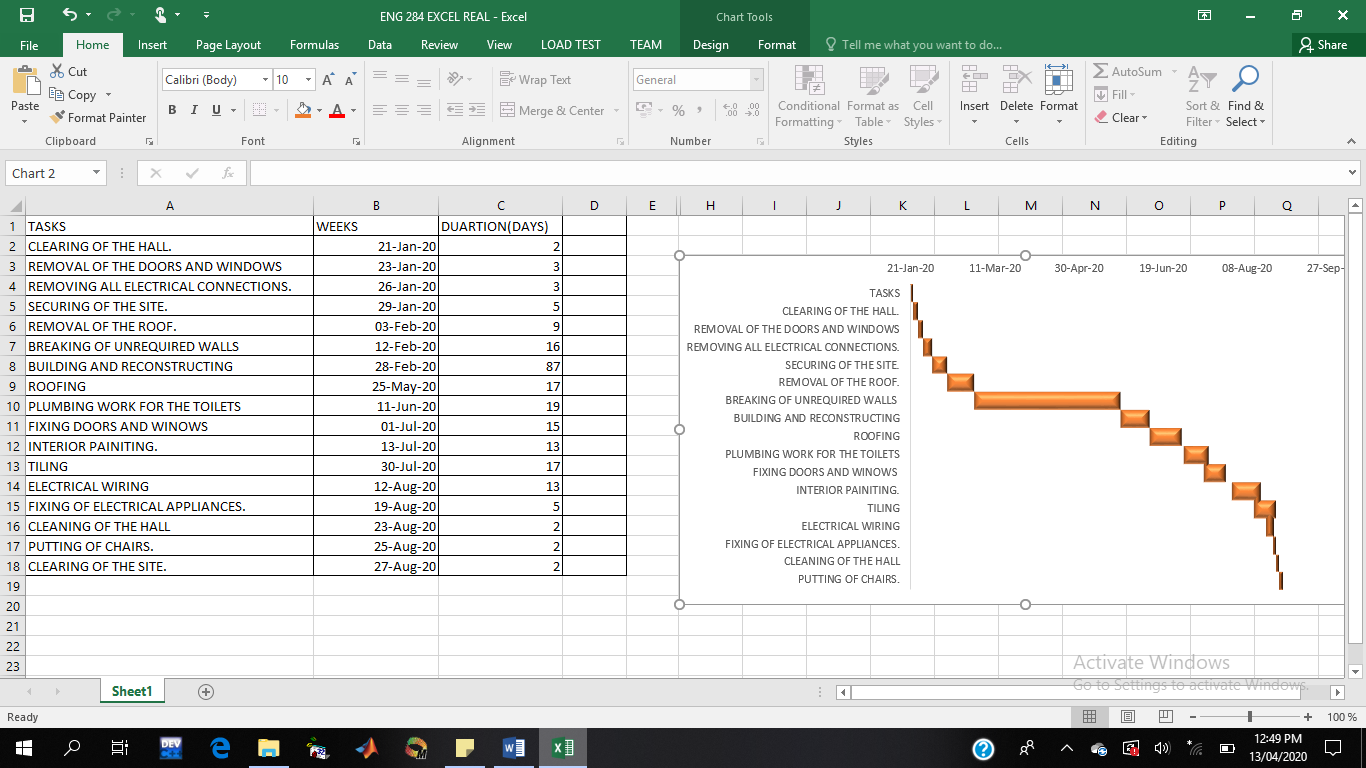 Human resources refers to the personnel of a business or organization, regarded as a significant asset in terms of skills and abilities. So on this particular project, the project team includes the;The Architect.Civil / Structural Engineer.Contractor.Electrical Engineers.Artisans.Electricians.Builders.Plumbers.Those that will roof.Painters.TilersCarpenters.The Architect; An architect is someone who loves to design, and is specifically trained and licensed to work on the planning and design of buildings shall mean the professional architectural firm. This is the Prime Consultant and the Team Leader on building projects. He initiates, conceives and produces the Architectural Design, coordinates the input of other consultants and manages the project.Civil / Structural Engineer; Civil engineering is a professional engineering discipline that deals with the design, construction, and maintenance of the physical and naturally built environment, including public works such as roads, bridges, canals, dams, airports, sewerage systems, pipelines, structural components of buildings, and railways. Structural engineers analyse, design, plan, and research structural components and structural systems to achieve design goals and ensure the safety and comfort of users or occupants. They are usually "Specialist Consultant" as well as Electrical Engineering, Quantity Surveying, Town Planning, relevant to the project other than Architecture.Contractor; The contractor oversees and manages the construction of the building for the client, following the Architect and Engineer’s designs. The work is delivered under a contractual agreementArtisans; is a skilled craft worker who makes or creates material objects partly or entirely by hand. They are the ones that usually do the manual labor.On a general note, a construction or building site is always made secure in case of vandalism, theft and sometimes terrorism. This building site was made secure because, a construction site usually can be hazardous and dangerous the moment safety measures are ignored thereby serving as a threat to life. So it was made secure so as to prevent unauthorized individuals (the students and staff of the institution) from wandering there and hurting themselves because, this site is located where civilians are.  It also creates a boundary for dropping or placing various materials that are being used or removed the building.5. TOTAL ESTIMATED COST IS 250,000,000 (BEME TABLE)67A. Bill of Engineering Measurement and Evaluation (BEME); Bill of Engineering Measurement and Evaluation (BEME) also referred to as 'Bill'; is a tool. used before, during and post-construction to assess and value the cost of construction worksB. Defect liability period;A defect liability period is a period of time following practical completion during which a contractor remains liable under the building contract for dealing with any defects which become apparent A defects liability period is usually a period of around six or 12 months but it can vary depending on the contract used. Any defects or faults which arise during this period (for example - due to defective materials or workmanship) must be put right by the contractor at its own expense. It should be noted, however, that defects liability periods will only arise if they are included in the contract. Contractors therefore need to be aware that they do not have an automatic right to return to site to rectify a defect.C. Lead consultants; are in charge of supervising a team of junior consultants. The lead consultant is the consultant that directs the work of the consultant team and is the main point of contact for communication between the client and the consultant team, except for on significant design issues where the lead designer may become the main point of contact.D. Project Life Cycle; The Project Life Cycle refers to the step by step process that is followed by nearly all project managers when moving through stages of project completion. It usually includes; concept phase, design phase, procurement phase, construction phase and operation phase.E. Environmental impact assessment; An environmental impact assessment (EIA) is a process to predict the environmental consequences of a project's development. By evaluating the project through the EIA, we can assess the environmental effects of each plan and select the plan that will suit our needs the most. It is a process of evaluating the likely environmental impacts of a proposed project or development, taking into account inter-related socio-economic, cultural and human-health impacts, both beneficial and adverse.TASKSWEEKSDUARTION(DAYS)CLEARING OF THE HALL.21-Jan-202REMOVAL OF THE DOORS AND WINDOWS23-Jan-203REMOVING ALL ELECTRICAL CONNECTIONS.26-Jan-203SECURING OF THE SITE.29-Jan-205REMOVAL OF THE ROOF.03-Feb-209BREAKING OF UNREQUIRED WALLS 12-Feb-2016BUILDING AND RECONSTRUCTING28-Feb-2087ROOFING25-May-2017PLUMBING WORK FOR THE TOILETS11-Jun-2019FIXING DOORS AND WINOWS 01-Jul-2015INTERIOR PAINITING.13-Jul-2013TILING30-Jul-2017ELECTRICAL WIRING12-Aug-2013FIXING OF ELECTRICAL APPLIANCES.19-Aug-205CLEANING OF THE HALL23-Aug-202PUTTING OF CHAIRS.25-Aug-202CLEARING OF THE SITE.27-Aug-202S/NITEMSSPECIFICATIONQUANTITYUNIT COST (#)ESTIMATED TOTAL COST1CEMENTDANGOTE(50KG BAG)6000260016,000,0002PLANKS1 BY 12 7001000700,0003STAINLESS STEELRAILINGS 85045003,825,0004GRANITETRIPS OF 30 TONNES TRUCKS25210,0005,250,0005SANDTRIPS OF 30 TONNES TRUCKS3560,0002,100,0006MOULDED BLOCKS9 INCHES BLOCK150002503,750,0007IRON RODS16MM RODS150045006,750,0008ROOFING SHEETS5,450,0009IRON BEAMS10,000,00010ALUMINIUM ZINC1,095,00011SUSPENDED CEILINGS2FT SQUARE20040080,00012WIRESFOR WIRING15,000,00013TILESFOR BATHROOMS AND MAIN HALL FLOORDEPENDS35,000,00014PIPESBOTH PLUMBING AND ELECTRICALDEPENDS1,000,00015TOOLSHANDTOOLS AND MACHINE TOOLS2,000,00016LABOUR1.2 PERCENT OF TEC3,000,00017MISCELLANEOUS10 PERCENT OF TEC25,000,00018CONSULTANCY FEE15 PERCENT OF TEC37,500,00019CLEARING OF SITE5 PERCENT OF TEC12,500,00020TRANSPORT12 PERCENT OF TEC30,000,00021PROFIT20 PERCENT OF TEC  50,000,000TOTAL ESTIIMATED COST250,000,000PAYMENT SCHEDULE OF ALFA BELGORE HALLTOTAL ESTIMATED COST(TEC)50,000,0001MOBILIZATION=30% OF TEC15,000,00010% RETENTION ON MOBILIZATION1,500,000AMOUNT PAID13,500,000250% PROJECT COMPLETION= 30% OF TEC=15,000,00010% RETENTION ON SECOND PAYMENT = 10% OF 50% PROJECT COMPLETION=1,500,000AMOUNT PAID13,500,0003PROJECT COMPLETION AND HANDOVER=40% OF TEC=20,000,00010% RETENTION ON FINAL PAYMENT=10% OF PROJECT COMPLETION AND HANDOVER2,000,000AMOUNT PAID=18,000,000TOTAL RETENTION FOR 6 MONTHS DEFECT LIABILITY5,000,000CHECKTOTAL ESTIMATED COST (TEC)=TOTAL PAYMENT + RETENTIONTOTAL PAYMENTS=45,000,000RETENTIONS5,000,000TEC=50,000,000